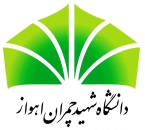 دبیرخانه هیئت اجرایی منابع انسانیدبیرخانه هیئت اجرایی منابع انسانیفرم ارتقای رتبه پیوست شماره یک (دورههای آموزشی)فرم ارتقای رتبه پیوست شماره یک (دورههای آموزشی)فرم ارتقای رتبه پیوست شماره یک (دورههای آموزشی)فرم ارتقای رتبه پیوست شماره یک (دورههای آموزشی)فرم ارتقای رتبه پیوست شماره یک (دورههای آموزشی)فرم ارتقای رتبه پیوست شماره یک (دورههای آموزشی)ج-1 - فراگیری و یا ارائه دورههای آموزشی (مستندات پیوست شود)ج-1 - فراگیری و یا ارائه دورههای آموزشی (مستندات پیوست شود)ج-1 - فراگیری و یا ارائه دورههای آموزشی (مستندات پیوست شود)ج-1 - فراگیری و یا ارائه دورههای آموزشی (مستندات پیوست شود)ج-1 - فراگیری و یا ارائه دورههای آموزشی (مستندات پیوست شود)ج-1 - فراگیری و یا ارائه دورههای آموزشی (مستندات پیوست شود)ج-1 - فراگیری و یا ارائه دورههای آموزشی (مستندات پیوست شود)ج-1 - فراگیری و یا ارائه دورههای آموزشی (مستندات پیوست شود)ج-1 - فراگیری و یا ارائه دورههای آموزشی (مستندات پیوست شود)ردیفعنوان دوره های عمومی گذرانده شدهعنوان دوره های عمومی گذرانده شدهعنوان دوره های عمومی گذرانده شدهبرگزار کنندهاز تاریخاز تاریختا تاریخساعت123456789101112131415جمع ساعت دورههای عمومیجمع ساعت دورههای عمومیجمع ساعت دورههای عمومیجمع ساعت دورههای عمومیجمع ساعت دورههای عمومیجمع ساعت دورههای عمومیجمع ساعت دورههای عمومیجمع ساعت دورههای عمومیردیفعنوان دوره های تخصصی گذرانده شدهعنوان دوره های تخصصی گذرانده شدهعنوان دوره های تخصصی گذرانده شدهبرگزار کنندهاز تاریخاز تاریختا تاریخساعت123345جمع ساعت دورههای تخصصیجمع ساعت دورههای تخصصیجمع ساعت دورههای تخصصیجمع ساعت دورههای تخصصیجمع ساعت دورههای تخصصیجمع ساعت دورههای تخصصیجمع ساعت دورههای تخصصیجمع ساعت دورههای تخصصیردیفعنوان دوره آموزشی تدریس شده (ویژه مدرسین)عنوان دوره آموزشی تدریس شده (ویژه مدرسین)عنوان دوره آموزشی تدریس شده (ویژه مدرسین)برگزار کنندهاز تاریخاز تاریختا تاریخساعت123جمع ساعت تدریس شدهجمع ساعت تدریس شدهجمع ساعت تدریس شدهجمع ساعت تدریس شدهجمع ساعت تدریس شدهجمع ساعت تدریس شدهجمع ساعت تدریس شدهجمع ساعت تدریس شدهنام و نام خانوادگی عضو متقاضی ارتقا:نام و نام خانوادگی عضو متقاضی ارتقا:نام و نام خانوادگی عضو متقاضی ارتقا:نام و نام خانوادگی عضو متقاضی ارتقا:نام و نام خانوادگی عضو متقاضی ارتقا:نام و نام خانوادگی عضو متقاضی ارتقا:جمع امتیاز:جمع امتیاز: